LEIDEN – HOLLANDIA	2014 tavaszi félévét az Erasmus program keretében Hollandiában, Leiden városában töltöttem. Az ösztöndíjat hirtelen felindulásból 2013 októberében pályáztam meg, és meglepetésemre november elején kiderült, hogy felvételt nyertem Varsóba. Volt egy kis időm eldönteni véglegesen, hogy élek-e a lehetőséggel, ezért az Erasmus irodában beszámolókat olvasgattam. Lengyelországról nem volt minden tapasztalat egyöntetűen pozitív, úgyhogy elbizonytalanodtam, de legnagyobb szerencsémre valaki lemondta a leideni lehetőségét, így inkább emellett döntöttem. Utólag visszatekintve helyesen. 	Mivel minden előzetes intézkedést a vizsgaidőszak alatt kellett megtennem, ez eléggé lassan és döcögve ment. Az Erasmus diákok tájékoztatását – mind a kint tartózkodást, tanulást, szállást, mind az otthoni teendőkről – nem tartom kielégítőnek, így nagyon sok mindenre magamtól kellett rájönnöm, néha már elég későn is. Az, hogy milyen iratokra van szükség a kint lét hivatalossá és biztonságossá tételéhez, magamnak kellett kitalálnom, utána járnom, vagy éppen későn ráébredni és már kintről elküldeni a szülőket intézkedni. Például álmomban sem gondoltam volna, hogy az anyakönyvi kivonatom friss, maximum egy hónappal azelőtti, Külügyminisztérium által hitelesített példányára szükségem lehet, ez pedig nem kis utánajárást jelentett. Emellett az otthoni ügyintézés sem volt világos számomra (kedvezményes tanrend, óralátogatás alóli felmentés stb.)	A szálláskeresést érdemes idejében elkezdeni, én már novembertől komolyan kerestem, több ingatlanos oldalon is regisztráltam (nem kevés pénzért), de nagyon nehezen találtam bármit is elfogadható áron. Hollandiában nincsen kollégium, a diákok általában diákszálláson laknak, de ezekről csak rémhíreket hallottam, úgyhogy végül februárban, a kiutazásom előtt 1 héttel sikerült találnom egy egyszobás, 45 nm-es lakást, amit egy dél-koreai lánnyal osztottam meg. Az ára rezsivel együtt 325 € volt, aminél olcsóbban sehol és semmit nem lehet találni, ezen is meglepődtek a holland ismerőseim. Mivel egy ügynökségen keresztül kötöttem a bérleti szerződést, még nekik is járt közel 200 €. Az összes adminisztratív költség, az 500 € letéti díj, a papírok, nemzetközi diákigazolvány, biztosítás, repülőjegy intézésével a kiutazásom idején már csak az ösztöndíj fele volt meg. Ez is igen hamar elment a biciklire (60 €), tankönyvekre (átlagosan 40 €) és az alapvető lakásberendezésekre (szárító, konyhai felszerelés). Kezdetekben rengeteg nehézséggel kellett megküzdenem. Először is, és ez a legfontosabb, MasterCard-dal és Visa-val sehol, de komolyan mondom, sehol nem lehet fizetni. Itt csak és kizárólag a Maestro-t fogadják el, ami azért érdekes, mert otthon ezzel szokott baj lenni, ezt választják a legkevesebben, természetesen nekem sem volt. Sok helyen készpénzt sem fogadnak el, ezért elég sok mindentől ellehetetlenültem és rászorultam mások segítségére. Se bevásárolni, se mosni, se nyomtatni, de még csak konditerembe sem tudtam menni, még utazni is nehézkesen lehet kártya nélkül. Itt az az elfogadott rendszer, hogy amit csak lehet, azt csak kártyával lehet kifizetni. Ebből adódóan egy kávét sem tudtam venni készpénzzel az egyetem automatájából. Erről engem senki nem tájékoztatott, pedig igen megnehezítette az életemet. Az automatából való pénzfelvétel 2-3000 Ft-ba kerül alkalmanként, szóval bementem az legnépszerűbb bankba (Rabobank), hogy tájékozódjak a lehetőségeimről. Ekkor szembesültem azzal, hogy csak a Leiden University diákoknak ingyenes a kártya készítése, de én az UAS Leidenbe jártam, ami két különböző dolog. Nekünk már 150 €-t kellett volna fizetnünk. Végül megszánt az ügyintéző, és nekem is elkészítették ingyenesen a kártyát. Erre másfél hónapot vártam. A PIN kódot, amivel aktiválni lehet, egy külön levélben küldik ki. Ezt nem kaptam meg, ezért háromszor is bementem a bankba, hogy adjanak kódot személyesen. Ezt nem tudták megtenni, háromszor is biztosítottak, hogy meg fog érkezni a PIN kód. Ez 5 hónap alatt sem érkezett meg. Ennek fényében annak, aki Hollandiába készül, az első és legfontosabb tanácsom, hogy még a kiutazás előtt gondoskodjon arról, hogy mindenképpen legyen MAESTRO kártyája. 	Mivel az ösztöndíjam körülbelül 2 hónap alatt teljesen elfogyott, igen oda kellett figyelnem, hogy mire költöm a pénzt. Az étkezés – ha otthon főzök magamnak -  nem drága, körülbelül minden ugyanolyan árú mint otthon, van, ami olcsóbb, van, ami drágább egy kicsit. Ha viszont az egyetemen, vagy gyorséttermekben eszik az ember, nagyon sok pénzt elkérhetnek tőle (20-25 €). Az esti bárok, szórakozóhelyek is igen drága ulatságok, egy pohár sör 3 €-tól kezdődik, de van, ahol 8-10€-t is elkérnek. Ennek ellenére a szórakozóhelyek nagyon népszerűek, mindenféle hely megtalálható Leidenben a romkocsmától kezdve az igényesebb, nagyvárosi szórakozóhelyekig. A vonattal való utazás ára is a csillagokban van. Egy 15 perces retour jegy Amszterdamba 18 €, diákkedvezmény nincs. Természetesen ezért a pénzért, ne is egy MÁV minőséget várjunk!	Az első hónap nagyjából a beilleszkedésről, a város felfedezéséről, az iskola rendszerének megismeréséről és az adminisztratív ügyintézésről szólt. A Városházán kötelező regisztrálni mindenkinek, aki 1 hónapnál hosszabb időre jön Leidenbe, ehhez kérnek rengeteg papírt, az anyakönyvi kivonat is itt volt szükséges. 	Az egyetem könyvesboltját csak erős túlzással lehet könyves boltnak nevezni, gyakorlatilag 5 hónap alatt egy könyvük sem volt, amire szükségem lett volna. Rendelni ugyan tudnak, de a várakozási idő 1 hónap, ami a 2 hónapos blokkok esetében igen hosszú idő, ezért érdemes előre tájékozódni a könyvekről és időben megrendelni.	Az egyetemen nem 2 félévből áll egy tanév, hanem 4 blokkból, amiből én kettőt végeztem el 5 hónap alatt. A tanítás nagyon diákbarát, addig nyaggatják a diákokat a gyakorlatokon, amíg meg nem bizonyosodnak róla, hogy mindenki érti az anyagot. A gyakorlati órák anyaga a vizsga teljes anyagát lefedi, sokszor a könyvre nem is volt szükség. A gyakorlat tényleg gyakorlatot jelent, nem úgy, mint Magyarországon. Rengeteg esetet oldunk meg, a jogszabályokat nem kell szó szerint tudni, az alkalmazásra fektetik a hangsúlyt, a vizsgára is be lehet vinni a törvényt. Itt bevonják a diákokat, sok kiselőadást kell tartani a többiek előtt, sok a csoportmunka, minden órára készülni kell, különben a tanár kiküld a teremből. Ez teljesen más módszer, mint otthon, nekem nagyon tetszik, olyan anyagrészeket értettem meg, amit otthon a legnagyobb professzorok sosem magyaráztak el, megkérdezni meg senki nem merte. A tanár-diák viszony egészen más, ’hello-val’ köszönnek egymásnak, és majdhogynem baráti viszony alakult ki közöttünk, a kirándulások alkalmával sokszor ebédeltünk együtt, bármilyen kérdéssel fordulhattunk bármelyikükhöz – akár kapcsolódott a tananyaghoz, akár nem. Ez a rendszer sokkal családiasabbá tette a légkört, ezáltal bármit meg mertünk kérdezni, oldottan tudtunk a tananyagra koncentrálni. Ez az otthoni egyetemi oktatásból nagyon hiányzik.Leiden városa nagyon hangulatos, párszázezren laknak itt, mindenki biciklivel közlekedik, amivel 10-15 percen belül bárhol ott lehet lenni. A bicikli közlekedés nagyon biztonságos, mindenhol van oda-vissza pirossal felfestett, széles kerékpár sáv. A belvárosban, a piacon vagy a vásárló utcában könnyen össze lehet futni ismerősökkel, ami még hangulatosabbá teszi a helyet. Rengeteg a zöld terület, a park. Tavasszal annyi virág nyílik mindenhol, hogy az utcán néha egyből megcsap a tömény virágillat, gyönyörű. Ajánlom április környékén az utazást Keukenhof-ba, a híres tulipánmezőkre.Az időjárás meglehetősen változékony, nem olyan, amihez otthon hozzászoktunk. Az eső gyakran elered, de lehet, hogy 10 perc múlva már hétágra süt a nap. Ezért minden nap kell, hogy legyen egy esőkabát a biciklitáskában. Ami vigasztaló lehet, hogy ennek a sok esőnek köszönhető az a rengeteg gyönyörű virág és park.Az angol nyelvet nagyon könnyen megérteni, egészen hasonlóan beszélnek a hollandok angolul, mint a magyarok. Az órákon is igyekeznek szépen, lassan, sok szinonimát használva beszélni, körülírják a fogalmakat, ami azért is jó, mert könnyebben megérthetjük, másrészt pedig jobban rögzül. A vizsgák vegyesek, van írásbeli, van beadandó, prezentáció, illetve vita is. Nekem mindegyik elsőre sikerült, 2-3 nap extra tanulással, pedig az angolom csak középfokú. Ez után a félév után azonban úgy érzem a szaknyelvi angol nyelvvizsgára már könnyebb lesz a felkészülés. A holland emberek nagyon hasonlóak a magyarokhoz, eleinte zárkózottak, de ha nyitsz feléjük, kérdezel, nagyon szívesen segítenek és utána már ők is könnyebben barátkoznak. Nekem ez a félév nagyon jó tapasztalat volt mind a nagyvilág, más kultúrák, mind önmagam megismerésében is. Leiden egy nagyon élhető, kedves városka, szívesen fogok ide visszajönni máskor is, mert jó barátokra tettem szert. A külföldi egyetemi tapasztalat pedig annyira felértékeli a szakmai önéletrajzot, hogy máris találtam egy hosszú távú, jogi munkát Budapesten, amit az egyetem mellett is végezhetek. Mindenkinek csak ajánlani tudom, nagyszerű tapasztalat a felnőtté válás szépségeiről és nehézségeiről. 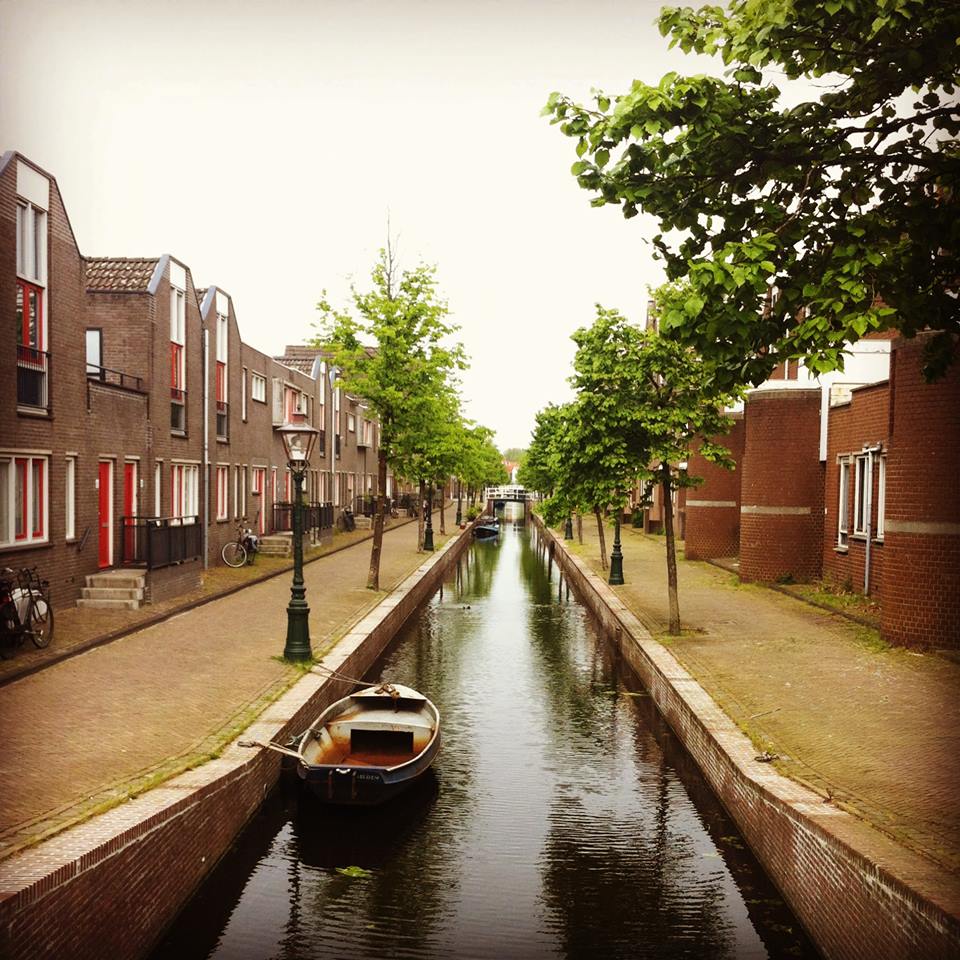 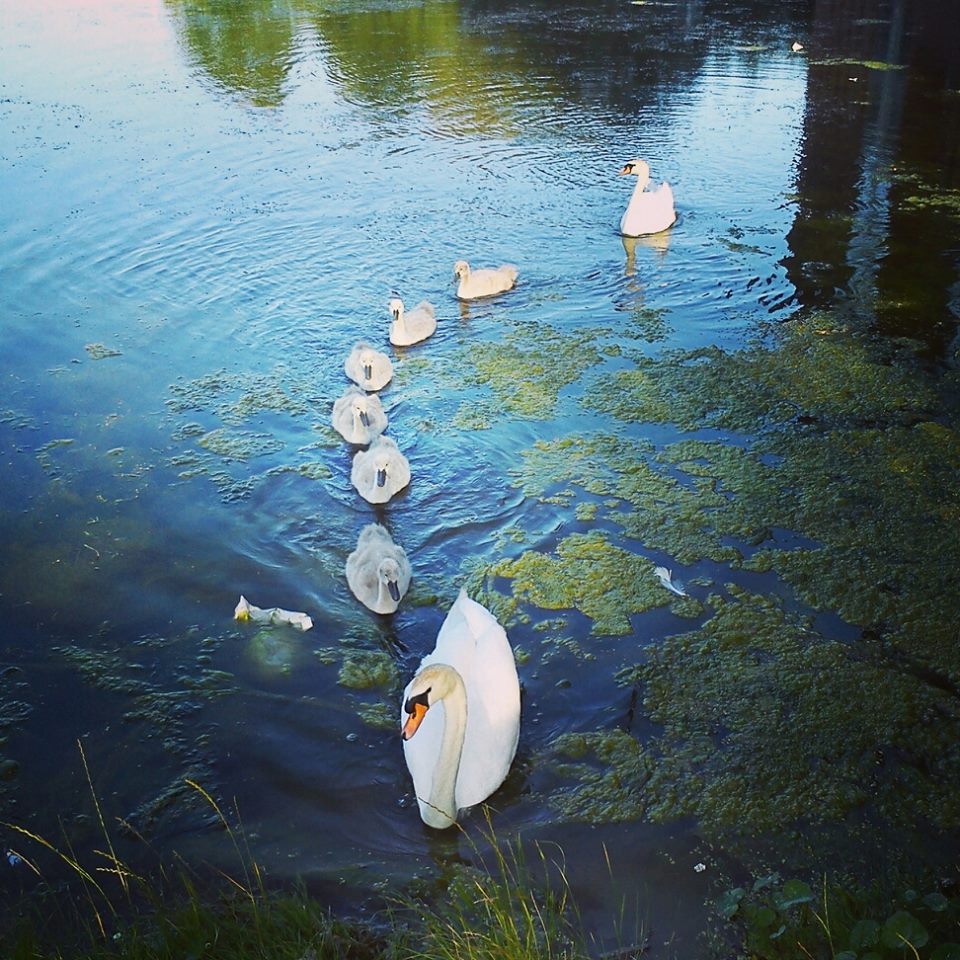 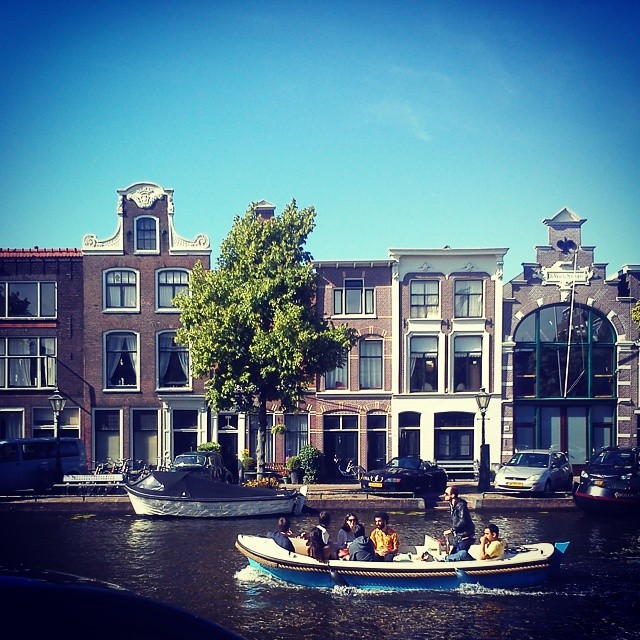 